ПРОТОКОЛ заседания межведомственной комиссии по профилактике правонарушений и преступлений в Камчатском крае_ _ _ _ _ _ _ _ _ _ _ _ _ _  _ _ _ _ _ _ _ _ _ _ _ _ _ _ _ _ _ _ _ _ _ _ _ _ _ г. Петропавловск-Камчатский                                                                                           от 29 августа 2011 г. № 2присутствовали:------------------------------------------------------------------------------------------------------------------------ 	I. Об обеспечении правопорядка и общественной безопасности в период подготовки и проведения спортивных мероприятий.------------------------------------------------------------------------------------------------------------------------    	(С.М. Лукинёва, А.Б. Иванов)1. Информацию заместителя начальника полиции Управления МВД России по Камчатскому краю С.М. Лукинёвой принять к сведению.2. Министерству спорта и туризма Камчатского края (В.И. Кравченко):1)  представлять в Управление МВД России по Камчатскому краю информацию о планируемых спортивных мероприятиях, проводимых на территории Камчатского краясрок – ежемесячно; 2) в подведомственных краевых государственных учреждениях разработать инструкции,  регламентирующие порядок организации и проведения массовых физкультурных и спортивных мероприятий, в которых предусмотреть меры, обеспечивающие поддержание общественного порядка, безопасность зрителей, пожарную безопасность и порядок эвакуации в случаях возникновения чрезвычайных ситуаций. Согласовать проекты инструкций с Управлением МВД Росси по Камчатскому краюсрок – до 26 декабря 2011 года.3. Рекомендовать Управлению МВД России по Камчатскому краю (А.И. Сидоренко) совместно с Министерством спорта и туризма Камчатского края провести дополнительные обследования спортивных объектов на предмет наличия и соответствия документации, регламентирующей порядок проведения массовых спортивных мероприятийсрок – до 26 декабря 2011 года.4. Рекомендовать главам городских округов и муниципальных районов в Камчатском крае представлять в территориальные органы внутренних дел информацию о планируемых спортивных мероприятиях, проводимых на территории городских округов и муниципальных районовсрок – постоянно.------------------------------------------------------------------------------------------------------------------------ 	II. О мерах по выявлению рекламы алкоголизма и наркомании, вовлечения в секты и распространения порнографии в сети Интернет и в печатных изданиях.------------------------------------------------------------------------------------------------------------------------(С.М. Лукинёва, А.В. Грунин)1. Рекомендовать главам городских округов и муниципальных районов в Камчатском крае при получении заявок о проведении религиозными организациями в населенных пунктах различных акций, на которых возможна пропаганда и вовлечение населения в религиозные секты, согласовывать разрешение мероприятий только после подтверждения правомерности данного решения в Управлении Министерства Юстиции РФ по Камчатскому краюсрок – постоянно. 2. Рекомендовать Управлению МВД России по Камчатскому краю (А.И. Сидоренко)1) осуществить информирование населения Камчатского края через средства массовой информации об ответственности за распространение порнографии с приведением результатов по пресечению противоправной деятельностисрок – до 25 ноября 2011 года;2) совместно с Управлением Роскомнадзора по Камчатскому краю организовать обмен информацией для выявления фактов:		-	использования средств массовой информации в целях совершения уголовно наказуемых деяний; разглашения сведений, составляющих государственную или иную специально охраняемую законом тайну;распространения материалов, содержащих публичные призывы к осуществлению террористической деятельности или публично оправдывающих терроризм, других экстремистских материалов, а также материалов, пропагандирующих порнографию, культ насилия и жестокости;распространение информации об общественном объединении или иной организации, включенных в опубликованный перечень общественных и религиозных объединений, иных организаций, в отношении которых судом принято вступившее в законную силу решение о ликвидации или запрете деятельности по основаниям, предусмотренным Федеральным законом от 25 июля 2002 года N 114-ФЗ "О противодействии экстремистской деятельности", без указания на то, что соответствующее общественное объединение или иная организация ликвидированы или их деятельность запрещенасрок – постоянно.Рекомендовать Управлению Федеральной службы по надзору в сфере связи, информационных технологий и массовых коммуникаций по Камчатскому краю (М.И. Логанов) проводить постоянный мониторинг средств массовой информации Камчатского края и компьютерных сетей  на предмет наличия в них информации, содержащей признаки незаконной рекламы и (или) пропаганды употребления наркотических средств и психотропных веществ.Информацию направлять в Управление МВД России по Камчатскому краю при обнаружении нарушенийсрок – постоянно.Рекомендовать Управлению ФСКН России по Камчатскому краю (А.Г. Бескоровайный)1)  информировать предпринимателей Камчатского края различных форм собственности осуществляющих свою деятельность в сфере связи, информационных технологий и массовых коммуникаций об ответственности за размещение рекламы, пропаганды наркотических средств и психотропных веществсрок – до 25 ноября 2011 года;	2) совместно с Управлением Роскомнадзора по Камчатскому краю организовать обмен информацией для выявления фактов распространения в средствах массовой информации, а также в компьютерных сетях сведений о способах, методах разработки, изготовления и использования, местах приобретения наркотических средств, психотропных веществ и их прекурсоров, пропаганда каких-либо преимуществ использования отдельных наркотических средств, психотропных веществ, их аналогов и прекурсоров	срок – постоянно.Министр специальных программ и по делам казачества Камчатского края, председатель комиссии- С.И. Хабаров;Заместитель Министра – начальник отдела по делам казачества Министерства  специальных программ и по делам казачества Камчатского края, заместитель председателя комиссии- В.А. Бондаренко;Заместитель начальника полиции Управления МВД России по Камчатскому краю- С.М. Лукинёва;Министр социального развития и труда Камчатского края- И.Э. Койрович;Заместитель Министра здравоохранения Камчатского края- М.В. Волкова;Министр образования и науки Камчатского края- В.Л. Тюменцев;Заместитель начальника Управления Федеральной службы исполнения наказаний по Камчатскому краю- С.В. Половенко;Заместитель начальника Отдела федеральной миграционной службы России по Камчатскому краю- О.В. Грабовая;Ведущий специалист отдела ГОЧС и безопасности Министерства специальных программ Камчатского края, секретарь комиссии- А.А. Сидельников;приглашённые на заседание комиссии:Заместитель Министра спорта и туризма Камчатского края- А.Б. Иванов;Начальник отдела контроля (надзора) в сфере массовых коммуникаций Управления Федеральной службы по надзору в сфере связи, информационных технологий и массовых коммуникаций по Камчатскому края- А.В. Грунин.Министр специальных программ и по делам казачества Камчатского края, председатель комиссии                                                                     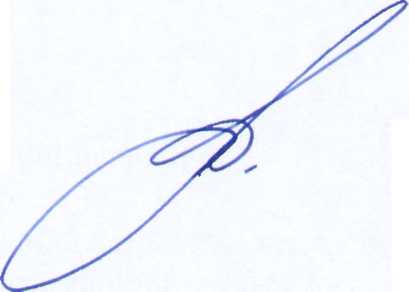 С.И. Хабаровведущий специалист отдела ГОЧС и безопасности Министерства специальных программ и по делам казачества Камчатского края, секретарь комиссии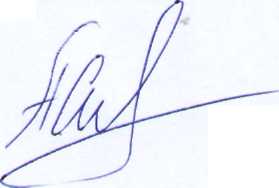 А.А. Сидельников